SBĚR NEBEZPEČNÉHO ODPADU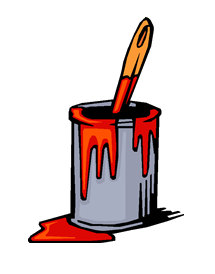 26. 03. 2022 od 13,40 do 14,05 hodin
V tomto dni proběhne v naší obci sběr nebezpečného odpadu, včetně zpětného odběru elektrozařízení, který nepatří do nádob na směsný komunální odpad. Jedná se o následující druhy odpadu: BARVY A PLECHOVKY OD BAREV A JINÝCH ŠKODLIVIN, ŘEDIDLA VYJETÉ A FRITOVACÍ OLEJESTARÉ LÉKY A RTUŤOVÉ TEPLOMĚRY PROSTŘEDKY NA OCHRANU ROSTLINOPOTŘEBOVANÉ PNEUMATIKY OLOVĚNÉ AKUMULÁTORY VČETNĚ ELEKTROLYTUZÁŘIVKY, VÝBOJKY Sběr se uskuteční u dětského hřiště před kaplí sv. Václava